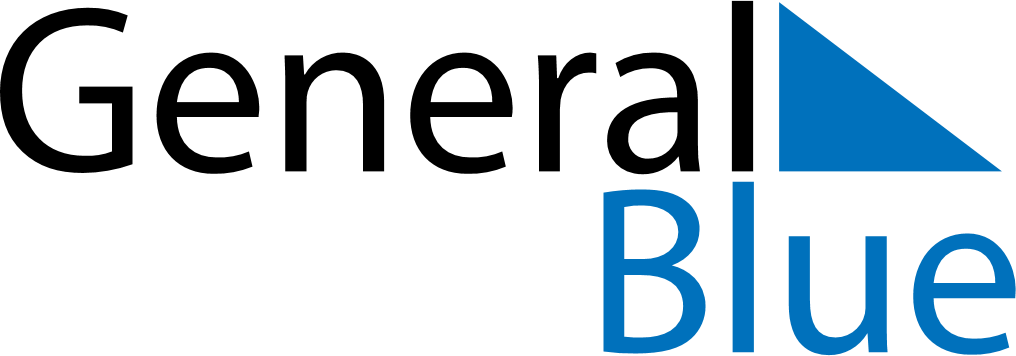 March 2029March 2029March 2029SpainSpainSUNMONTUEWEDTHUFRISAT123456789101112131415161718192021222324Saint Joseph25262728293031Maundy ThursdayGood Friday